ДатаПредмет Класс ФИО учителяТема урокаСодержание урока 17. 11. 2020 г.История5Сельникова В. Я.Древнее двуречьеОрганизационный момент.Есть у меня шестёрка слуг,Проворных удалых,И всё, что вижу я вокругВсё знаю я от них.Они по знаку моемуЯвляются в нужде.Зовут их: Как и Почему,Кто, Что, Когда и Где.Эти вопросы сегодня на уроке будут нашими путеводителями. Мы с вами продолжаем путешествие по удивительному, загадочному миру, миру Древней истории.Вопрос: С каким государством мы с вами знакомились на прошлых уроках? (Египет). (Покажите на карте)- Какая река протекает в Египте?- Чем цивилизация отличается от первобытного общества? (Наличие письменности, городов, государств).Работа по теме:Итак, Двуречье – это территория, расположенная между реками Тигром и Евфратом. (запись в тет. )Это обширная, плоская равнина. Разливы Тигра и Евфрата не такие бурные, как разливы Нила, короткие и неожиданные, поэтому люди здесь жили в страхе перед наводнением. Почва Двуречья отличалась высоким плодородием, но при отсутствии постоянного орошения солнце быстро превращало его в беспощадную пустыню буквально в нескольких шагах от берега реки. https://youtu.be/M-8Bhvj8OYA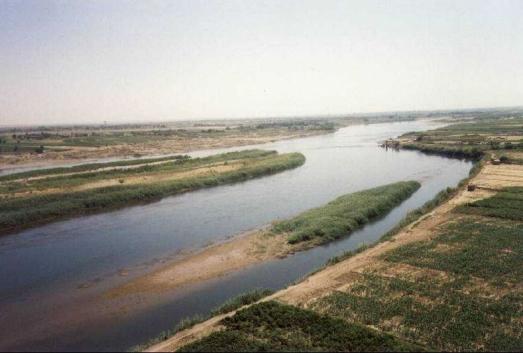 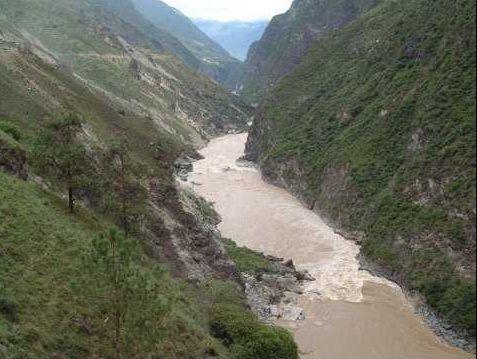 Уже известный вам историк Геродот оставил подробное описание природных условий Древнего Междуречья и занятий его жителей. Итак, давайте почитаем, как описывает эту великолепную страну Геродот.Работа с историческим источником: Геродот.… Земля же её орошается дождём мало, и это сперва питает корни хлеба; однако посев вырастает, и хлеб вызревает при помощи орошения из реки, но не так как в Египте, где сама река разливается на поля, но с помощью орошения рукам или насосами (черпательными машинами, приводимыми в движение рабочим скотом).… Всё Междуречье, подобно Египту, всюду перерезана каналами. Самый большой из этих каналов судоходен. Из всех стран на свете, насколько я знаю, эта земля производит, безусловно, самые лучшие плоды. Земля приносит их в таком изобилии, что урожаи здесь бывают раза два, а то и три в год. Листья пшеницы и ячменя достигают там целых четырёх пальцев в ширину. Там просо и сезам (масленичное растение) бывают высотой с дерево. Повсюду на равнине растут там финиковые пальмы, в большинстве плодоносные. Из плодов пальмы приготовляют хлеб, вино и мёд.Читаем со стр. 65 пункт 1,2 Записи в тетради: дата 17.11.20 Тема:  Древнее ДвуречьеГосударство шумеров Двуречье или Междуречье возникло примерно в 3000 лет до н. э тому назад.Крупные города: Ур и УрукЧитаем пункт 3, 4 учебника. Запишите6Клинопись – это письмена шумеров, вид письма из рисунков.Нарисуйте  тетради один- два знака (вверху в лев. углу стр. 68)Слушаем видеоролик.  https://youtu.be/M-8Bhvj8OYAДомашнее задание: параграф 14, устно ответить на вопросы из рубрики «Познакомьтесь с документом» стр. 73. Это подготовка к тесту на следующем уроке.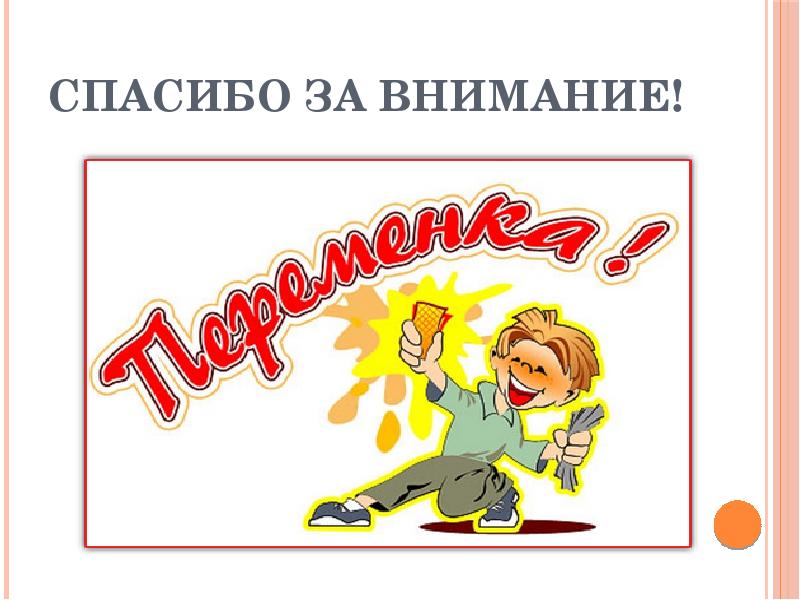 17.11Математика  5Николаева В.И.Прямоугольник. Ось симметрии Прямоугольник. Ось симметрии, учебник «Математика 5», автор Мерзляк А.Г.стр. 95-96 прочитать теоретический материал, посмотреть видеоурок: https://www.youtube.com/watch?v=Os4qjXy2RKE   тренировочные упражнения: № 367, 369, 374, задание на повторение: № 380домашняя работа: № 368, 373, 37517.11Информатика  5Николаева В.И.Текстовая информацияТекстовая информация, учебник «Информатика 5», автор Босова Л.Л., §8  стр. 55-63 Презентация к уроку «Текстовая информация» https://lbz.ru/metodist/authors/informatika/3/eor5.phpПрезентация к уроку: «Текст. История и современность». Выполнить задания письменно  на стр. 63  №  2,7, 816.11Физкультура 5Станиловская Е.В1)  Обучение, освоение техники ловли  и передачи мяча  Здравствуйте.Обучение, освоение техники ловли  и передачи мяча в баскетболе. Сделаем разминку для этого переоденемся в спортивную форму. Переходим к разминке Ловля и передача мяча https://youtu.be/p95XdAPId3U внимательно изучить материал. https://youtu.be/WQMztN6epUc   ответить на вопросы на оценку Тест по физической культуре (БАСКЕТБОЛ)1.Во время игры в баскетбол игрок перемещается по площадке различными способами. Основным способом передвижения является А.  прыжком Б. бегом В. шагом 2. Ловля мяча в баскетболе является одним из технических приемов игры. Какой из этих приемов является основным:А. Одной рукой Б. ловля мяча двумя рукамиВ. ногамиГ. головой 3. Броски по корзине в баскетболе чаще всего выполняются одной рукой. Какой бросок одной рукой является основным:А. СверхуБ. Снизу В. От плеча 4. Во время игры баскетболисты используют различные способы передачи мяча 2 —руками. Назовите, какой из способов является основным:А.  Двумя руками сверху Б. Двумя руками от груди В. Двумя руками с бокуГ. Двумя руками снизу 5. Для того чтобы создать своему игроку возможность произвести бросок по кольцу или проход используется:А. скрестное движение Б. треугольникВ. ЭкранГ. Заслон 17.11.20Русский язык5Андронова Л.В.Письмо1.п. 43, ответить на вопросы устно2.упр.222- устно, правило с. 1023. Посмотрите видеоурок https://www.youtube.com/watch?v=ConRB6eq6AA4.упр. 225- написание письма5. Прислать фото работ до 18.0017.11.20Русский язык5Андронова Л.В.Синтаксический и пунктуационный разбор простого предложения1.П. 44, 45- схема разбора, прочитать2.Выполнить письменный разбор предложений из упр. 2283.Отправить фото работ до 18.00